Publicado en Madrid el 12/04/2024 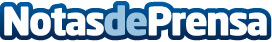 Los 5 hábitos obligatorios para los teletrabajadores españoles en 2024, según ADTExisten riesgos que aumentan al trabajar desde el domicilio que deben atenderse para evitar sustos innecesarios. Ya son más de 3 millones los españoles que teletrabajan en España. Los sistemas de seguridad actuales ayudan a la mejora de la calidad de vida en el hogarDatos de contacto:Axicom para ADTAxicom916611737Nota de prensa publicada en: https://www.notasdeprensa.es/los-5-habitos-obligatorios-para-los_1 Categorias: Nacional Telecomunicaciones Madrid Seguros Recursos humanos http://www.notasdeprensa.es